Atelier Le Lapin argile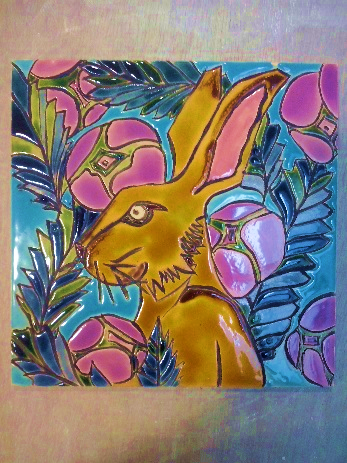 Marie des Courtils13 rue Saint Jean 75017 Parisatelierlapinargile@gmail.com 06 50 53 64 28https://www.facebook.com/le.lapin.argile https://lapin-argile.frFiche d’inscription enfant 2019/2020Nom :………………………………………………………………………   Prénom :…………………………………………………………..Date de naissance :…………………………………………………………..Adresse :…………………………………………………………………………………………………………………………………………………………………………………………………………………………………………………………………………………………………………….Responsables légaux :Nom :………………………………………………….		 	Nom :……………………..……………………………Prénom :……………………………………………………….		Prénom :…………………..…………………………………..Adresse ………………………………………………………...		Adresse :…….………………………………………………….………………………………………………………………………		……..………….……………..……………………………………Téléphone :……………………………………………………..		Téléphone :……………………………………………………Mail :………………………………………………………………		Mail :…………………….……………………………………….Choix ateliers : Lundi 16h45/18h15  	Mardi 15h15/16h45  	Mercredi 13h45/15h15  	        			Mardi 17h/18h30   		Mercredi 15h30/17h       		Pédibus : oui			non		payé Personnes autorisées à venir chercher votre enfant à la sortie de l’atelier :Carte d’identité à présenter impérativement par l’adulte la première fois qu’il vient chercher votre enfant. Nom :………………………………………………….. Prénom :……………………………………………… Lien :………………………Nom :………………………………………………….. Prénom :……………………………………………… Lien :………………………Nom :………………………………………………….. Prénom :……………………………………………… Lien :………………………Atelier Le Lapin Argile - Fiche d’inscription enfant 2016/20171/2					Paraphe :Votre enfant a-t-il déjà fait de la céramique ? Dans quel cadre ?.............................................................…………………………………………………………………………………………………………………………………………………………….Y a-t-il une information que vous voudriez me communiquer ? (ex : allergies…)…………………………….………………………………………………………………………………………………………………………………………………………………….Comment avez-vous connu l’atelier ?......................................................................................................Liste des pièces à fournir pour valider l’inscription :Toute inscription est définitive et ne pourra être remboursée.	Fiche d’inscription remplie et signée 						Règlement										pédibus										Attestation d’assurance civile ou scolaire						Absences :Les absences ne peuvent être remboursées, en revanche elles peuvent être rattrapées durant le trimestre en cours avec mon accord préalable. 	Date :	Signature du / des responsables de l’enfant :Atelier Le Lapin Argile - Fiche inscription enfant 2016/20172/2